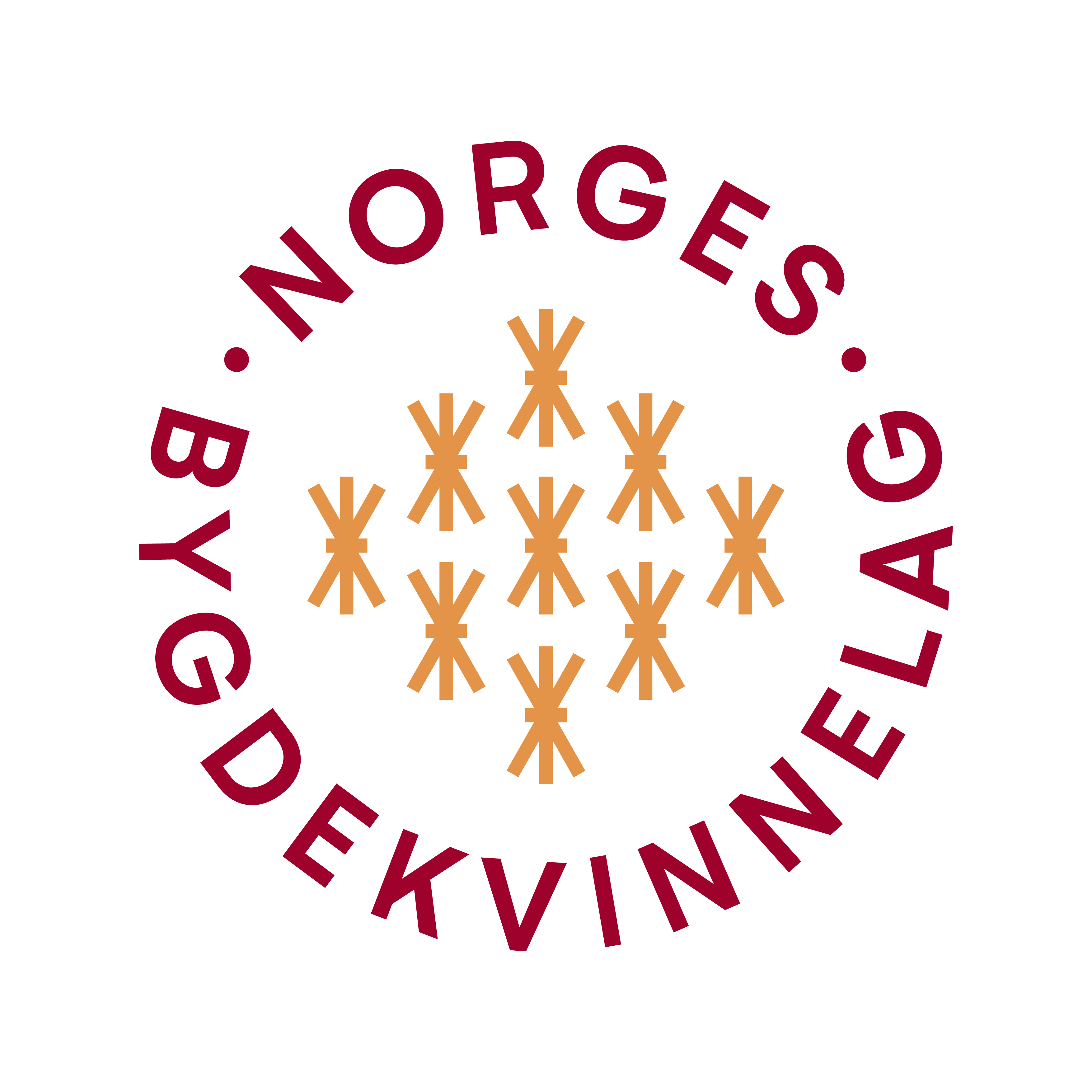 Vi minner om at Bygdekvinnelaget kun dekker diett etter regning, ikke etter statens satser.SPESIFIKASJON AV KILOMETERGODTGJØRELSENavn:Personnummer (11 sifre):Adresse:Skattekommune:Postnr/sted:Kontonummer:Formålet med reisen: AVREISEAVREISEHJEMKOMSTHJEMKOMSTANT. DØGNINNRETTING VED MÅLTIDET- har fått dekt  DIETT AVREGNET LOSJI AVREGNET DatoKlDatoKlFROKOST, LUNSJ, MIDDAG. ETTERETTERRegningRegningMØTEGODTGJØRSLEKUN FOR TILLITSVALGTE I NBKANTALL TIMERANTALL TIMERSATSBELØPMØTEGODTGJØRSLEKUN FOR TILLITSVALGTE I NBK0-6:ANTALLDAGER750,-.MØTEGODTGJØRSLEKUN FOR TILLITSVALGTE I NBKOVER 6:ANTALLDAGER1500,-

REFUSJONSKRAV 
ETTER 
UTLEGG


SPESIFISERTREGNING VEDLEGGESBILAGSNUMMEREksempel: Taxi, telefon, hotellregning, billetter o.a.BELØP

REFUSJONSKRAV 
ETTER 
UTLEGG


SPESIFISERTREGNING VEDLEGGES

REFUSJONSKRAV 
ETTER 
UTLEGG


SPESIFISERTREGNING VEDLEGGES

REFUSJONSKRAV 
ETTER 
UTLEGG


SPESIFISERTREGNING VEDLEGGES

REFUSJONSKRAV 
ETTER 
UTLEGG


SPESIFISERTREGNING VEDLEGGES

REFUSJONSKRAV 
ETTER 
UTLEGG


SPESIFISERTREGNING VEDLEGGESREISEDOKUMENT BETALT AV:(flybillett m.m.)FØLGER VEDLAGT:FØLGER IKKE MED:FORKLAR: SUM:KM.GODTGJØRELSE(overført fra side 2):SKATT:FORSKUDD:TIL UTBETALING:DATO:DINUNDERSKRIFT:DATO:KOSTNADSBÆRER:ATTESTERT:DATO:ANVIST:STARTSTARTENDEENDEADRESSE STARTADRESSE STOPPDETALJERT REISERUTEBILGODTGJØRELSEBILGODTGJØRELSEBILGODTGJØRELSESATSPR. KMSUMKR.DATOKL.DATOKL.ADRESSE STARTADRESSE STOPPDETALJERT REISERUTEANT. KM.ANT. PASS.PASSASJERENES NAVNSATSPR. KMSUMKR.4,10